The purpose of the Ada County/EMS Development Impact Fee Advisory Committee is to assist the Board of Ada County Commissioners in the adoption, implementation and updates to the Ada County Development Impact Fee Study and Capital Improvement Plan. The Committee also make recommendations on how the funds collected from development impact fees should be used and when assumptions or studies need to be updated. 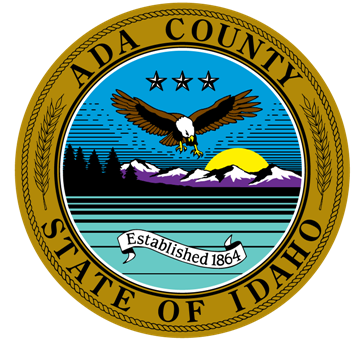 MINUTES FOR FEBRUARY 17, 2022, 4:00 P.M.VIRTUAL Or in PERSON MEETING The meeting will be conducted at 200 W Front Street, Development Services Office and/or via WebEx Video Conference.  If you would like to participate by phone or video, please contact Leon Letson.  He can be reached at lletson@adacounty.id.org or (208) 287-7950. CALL TO ORDER – ROLL CALL & INTRODUCTION OF GUESTSAGENDA ADDITIONS / CHANGESNEW BUSINESS:Appointment/Election of DIFAC Chair (current term ends August 2022)Dave Yorgason moved to approve the appointment of Wes Jost as Chairman of the DIFAC. Chris Findlay seconded: Approved 6-0.Update on adoption by City partnersLeon Letson briefed the DIFAC on the conversations held with City partners regarding the adoption and implementation of Ada County’s Development Impact Fees. Boise’s request that these fees be exempted for affordable housing projects was discussed, with the DIFAC generally disapproving of this request.APPROVAL OF MINUTES:May 25, 2021 meeting minutesNicolette Kimmel moved to approve the May 25, 2021 meeting minutes. Pete Schindele seconded; Approved 2-0 (reflecting a quorum of the current DIFAC members in attendance at the meeting).ADJOURNMENT – Next Scheduled Meeting: May 19, 2022 (third Thursday of the month)Meeting adjourned at 5:00 p.m.ADA COUNTY/ ADA COUNTY AMBULANCE DISTRICT (EMS) DEVELOPMENT IMPACT FEE ADVISORY COMMITTEEADA COUNTY/ ADA COUNTY AMBULANCE DISTRICT (EMS) DEVELOPMENT IMPACT FEE ADVISORY COMMITTEEADA COUNTY/ ADA COUNTY AMBULANCE DISTRICT (EMS) DEVELOPMENT IMPACT FEE ADVISORY COMMITTEEADA COUNTY/ ADA COUNTY AMBULANCE DISTRICT (EMS) DEVELOPMENT IMPACT FEE ADVISORY COMMITTEE	200 W. Front Street	Boise, Idaho  83702	P. (208) 287-7900	F. (208) 287-7909Vacant - ChairNicolette KimmelPete SchindeleNatalie MacLachlinWes Jost – Vice ChairDavid YorgasonChris FindlayMembersMembersMembersMembersGuestsGuestsStaff Staff xWes JostxDavid YorgasonxLeon Letson, StaffxNicolette KimmelxChris FindlayBrianna Bustos, StaffxPete SchindeleBrent Moore, StaffxNatalie MacLachlin